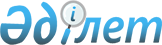 Степногорск қалалық мәслихатының 2015 жылғы 23 қарашадағы № 5С-46/11 "Степногорск қалалық мәслихатының аппараты" мемлекеттік мекемесінің "Б" корпусы мемлекеттік әкімшілік қызметшілерінің қызметін жыл сайынғы бағалаудың әдістемесін бекіту туралы" шешімінің күші жойылды деп тану туралыАқмола облысы Степногорск қалалық мәслихатының 2016 жылғы 15 қаңтардағы № 5С-49/5 шешімі      "Нормативтік құқықтық актілер туралы" Қазақстан Республикасының 1998 жылғы 24 наурыздағы Заңының 40-бабының 2-тармағына, 21-1 бабының 2-тармағына сәйкес Степногорск қалалық мәслихаты ШЕШІМ ЕТТІ: 

      1. "Степногорск қалалық мәслихатының аппараты" мемлекеттік мекемесінің "Б" корпусы мемлекеттік әкімшілік қызметшілерінің қызметін жыл сайынғы бағалаудың әдістемесін бекіту туралы" Степногорск қалалық мәслихатының 2015 жылғы 23 қарашадағы № 5С-46/11 (Нормативтік құқықтық актілерді мемлекеттік тіркеу тізілімінде № 5120 болып тіркелген, 2015 жылғы 17 желтоқсанда "Степногорск ақшамы" және "Вечерний Степногорск" өңірлік қоғамдық-саяси газеттерінде жарияланған) шешімінің күші жойылды деп танылсын.

      2. Осы шешім қол қойылған күнінен бастап күшіне енеді және қолданысқа енгізіледі.


					© 2012. Қазақстан Республикасы Әділет министрлігінің «Қазақстан Республикасының Заңнама және құқықтық ақпарат институты» ШЖҚ РМК
				
      Қалалық мәслихат

      сессиясының төрағасы

С.Алпысбаев

      Қалалық мәслихаттың

      хатшысы

Ғ.Көпеева
